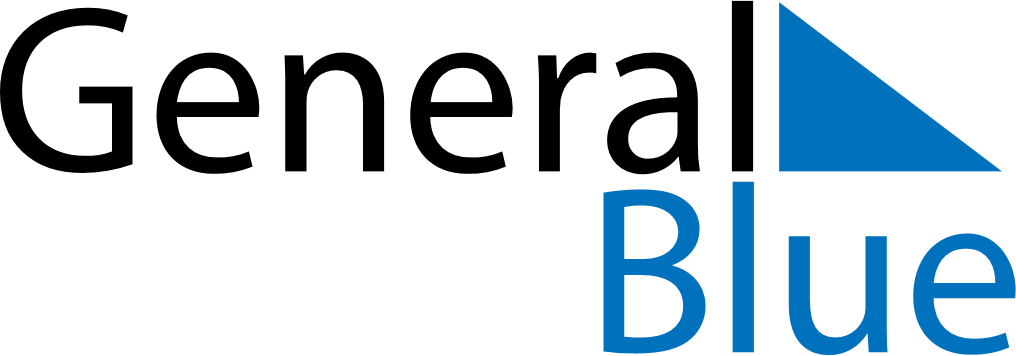 May 2024May 2024May 2024May 2024May 2024May 2024Talachyn, Vitebsk, BelarusTalachyn, Vitebsk, BelarusTalachyn, Vitebsk, BelarusTalachyn, Vitebsk, BelarusTalachyn, Vitebsk, BelarusTalachyn, Vitebsk, BelarusSunday Monday Tuesday Wednesday Thursday Friday Saturday 1 2 3 4 Sunrise: 5:22 AM Sunset: 8:33 PM Daylight: 15 hours and 10 minutes. Sunrise: 5:20 AM Sunset: 8:35 PM Daylight: 15 hours and 14 minutes. Sunrise: 5:18 AM Sunset: 8:37 PM Daylight: 15 hours and 18 minutes. Sunrise: 5:16 AM Sunset: 8:39 PM Daylight: 15 hours and 22 minutes. 5 6 7 8 9 10 11 Sunrise: 5:14 AM Sunset: 8:41 PM Daylight: 15 hours and 26 minutes. Sunrise: 5:12 AM Sunset: 8:43 PM Daylight: 15 hours and 30 minutes. Sunrise: 5:10 AM Sunset: 8:44 PM Daylight: 15 hours and 34 minutes. Sunrise: 5:08 AM Sunset: 8:46 PM Daylight: 15 hours and 37 minutes. Sunrise: 5:06 AM Sunset: 8:48 PM Daylight: 15 hours and 41 minutes. Sunrise: 5:04 AM Sunset: 8:50 PM Daylight: 15 hours and 45 minutes. Sunrise: 5:03 AM Sunset: 8:52 PM Daylight: 15 hours and 48 minutes. 12 13 14 15 16 17 18 Sunrise: 5:01 AM Sunset: 8:53 PM Daylight: 15 hours and 52 minutes. Sunrise: 4:59 AM Sunset: 8:55 PM Daylight: 15 hours and 56 minutes. Sunrise: 4:57 AM Sunset: 8:57 PM Daylight: 15 hours and 59 minutes. Sunrise: 4:56 AM Sunset: 8:59 PM Daylight: 16 hours and 3 minutes. Sunrise: 4:54 AM Sunset: 9:00 PM Daylight: 16 hours and 6 minutes. Sunrise: 4:52 AM Sunset: 9:02 PM Daylight: 16 hours and 9 minutes. Sunrise: 4:51 AM Sunset: 9:04 PM Daylight: 16 hours and 13 minutes. 19 20 21 22 23 24 25 Sunrise: 4:49 AM Sunset: 9:05 PM Daylight: 16 hours and 16 minutes. Sunrise: 4:48 AM Sunset: 9:07 PM Daylight: 16 hours and 19 minutes. Sunrise: 4:46 AM Sunset: 9:09 PM Daylight: 16 hours and 22 minutes. Sunrise: 4:45 AM Sunset: 9:10 PM Daylight: 16 hours and 25 minutes. Sunrise: 4:43 AM Sunset: 9:12 PM Daylight: 16 hours and 28 minutes. Sunrise: 4:42 AM Sunset: 9:13 PM Daylight: 16 hours and 31 minutes. Sunrise: 4:41 AM Sunset: 9:15 PM Daylight: 16 hours and 34 minutes. 26 27 28 29 30 31 Sunrise: 4:39 AM Sunset: 9:16 PM Daylight: 16 hours and 36 minutes. Sunrise: 4:38 AM Sunset: 9:18 PM Daylight: 16 hours and 39 minutes. Sunrise: 4:37 AM Sunset: 9:19 PM Daylight: 16 hours and 42 minutes. Sunrise: 4:36 AM Sunset: 9:20 PM Daylight: 16 hours and 44 minutes. Sunrise: 4:35 AM Sunset: 9:22 PM Daylight: 16 hours and 47 minutes. Sunrise: 4:34 AM Sunset: 9:23 PM Daylight: 16 hours and 49 minutes. 